Weekly Collection: Catechism (CCD) K-12 and Adult Education: CCD / Catechism Classes: Registration forms and the 2022-23 class schedule for all students K- 12 are available at the back of the church and online. Classes started September 11th and are every Sunday from 10:00 am to 11:15 am. Please turn all registrations in as soon as possible. If this time slot does not work for enough students other days / times may be possible. All school aged children in the parish should attend and one parent is expected to attend every class session, unless circumstances do not allow it. This is to ensure that we follow all safe environment practices as outlined by the diocese. Children cannot live a life of faith they do not know it.  It is extremely important that all children and teens receive a strong education in the faith so they can live their vocations with joy, hope and peace. Adult Education: If not all adults present for CCD are needed to fulfill safe environment requirements, there is a women’s group (Endow) that met last year during CCD and would like to this year as well. Formed.org has other group options available for the men or other mixed groups that are interested in another subject. A fundamentals of the faith class or other topic for adults is possible as well. Please let Fr. Morris or Theresa know what your interests and preferred days / times are. CONFESSIONS: Saturday 5:00-5:20 pm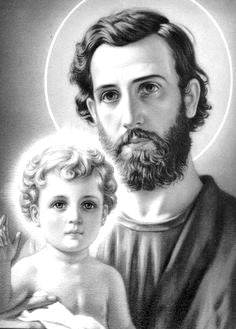                                   Sunday 8:30-8:50 am, 11:00-11:20 am                                          By appointmentDAILY MASSES: Mon.-Fri. & Frist Sat: 7:00 am.   SUNDAY MASSES: Saturday Vigil—5:30 pm                                       Sunday — 9:00 am			                    11:30 am (Español)NEWS AND IMPORTANT DATES:Week of 10/10: There will be no daily Mass Monday 10/10 & Tuesday 10/11.  Fr. Morris will be out of town Thursday afternoon 10/13 and will return Sunday 10/16 in the evening. There will be no Spanish Mass Sunday 10/16. Community Senior Meal: The October Senior Meal will be on Thursday October 13th from 11:30 - 2:00pm at the Harvard Methodist Church. Please RSVP to Elaine Almond by 7pm on Sunday October 9th.CCD Classes, Teacher and Volunteers: CCD started on September 11th. If you know parents whose children are of age to be in CCD (K-12grades) please reach out to them and let them know classes have started. Registration forms are available in the back of the church and online.  We need teachers for the first communion class (grades 1 & 2) and volunteers to help. If you are interested, please contact Fr. Morris or Theresa A.S.A.P.Formed.org:  If you are having difficulty signing up, or would like help, please let Theresa Sapp know and she will make arrangements to help you. Altar Society has purchased the parish subscription for Formed.org the donation requested for families wanting to use this subscription is $25 per family any additional donations are appreciated. To sign up go to Formed.org and follow the sign-up link after searching for St. Joseph Catholic Church Harvard Nebraska zip code 68944.Pray for Vocations: This week please pray for those discerning their vocations to the priesthood or religious life. Especially for those within our own diocese. October Pro-Life Diaper Drive.  The LDCCW needs your help to make the Diaper Drive successful. Collected diapers will be given to the Pregnancy Centers and Catholic Social Services across the Lincoln Diocese and St. Gianna Women’s Homes.- St. Joseph Prayer Chain: +For all the poor souls in Purgatory	+For the end to abortion	+For our Holy Fathers-Pope Francis, bishops, priests, sisters and brothers	+For all seminarians, especially those at St. Gregory the Great Seminary	+For our youth to accept and grow in vocations	+For world peace, and our servicemen and women	+For the Knights of Columbus prayer requests	+For fallen away Catholics	Edith Weber		Cecilia Meeza		Dan Adler (Sem)	Virginia MillerTeresa Volesky	 	Alyssa O. 		Bette Chloupek		Angel ValdiviaBrad Oschner		Juan Slazar		Diane Walz		Dennis Reddick	 Cesaria Gabriel		Cecilia Martel		Erica Lauinger  	Randy Schulte Bill Kerber		Cathy Kamost 		Salvador Palas 		Shirley McCabeJordan Ortmeier	Fr. Allan Phan		Mike Kirwan 		Kelem Fabrice	Marlene Ostdiek	Garry Veik		Drew Conway		Sharon ReaslandNancy Sapp		Randy Chloupek	Tony StecIf you have any intentions you would like to add to the prayer chain, call Elaine Almond (402-772-7381) or Shirley Koenig (402-984-0692).Adult Bible Study:   The adult bible study meets on Thursdays at 7:00 pm. The topic for October 13 will be the Book of Revelation. All are welcome!  This is currently a small group. If another time or day of the week works better for class times, please let Fr. Morris or Theresa know.   The Benedict XVI Diocesan School of Catechesis is for Catholics wanting to strengthen their intellectual and spiritual formation to empower their evangelical mission in the world. It covers the Creed, the Sacraments, the Commandments, and Prayer (Year I) as well as Salvation History, Church History, Faith and Reason, and Spirituality (Year II). Class will be offered in person and on Zoom simultaneously, so location doesn’t matter and all participants can interact with one another. The time commitment is one Saturday a month from September to April for two years. The cost is $100 per semester, however, those who teach CCD, God-teen/CYO, or in Catholic schools would receive a 25% discount.  For more information or to register, go to www.lincolndiocese.org/bxvi or call 402-473-0631.54 Day Rosary Novena:  Pray for our country and that good candidates are elected on Nov. 8th.   There will be 27 consecutive days of petition followed by 27 days of thanksgiving.  Nightly starting Sept. 16th @ 7:00pm at St. Cecilia Church in Hastings or join online live @ facebook/StCeciliaHastingsEmployment Opportunity: Hastings Catholic Schools is accepting applications for a Monday-Friday, part-time bus driver to help with morning and afternoon routes, field trips and other various activities.  Please call St. Cecilia HS or visit HastingsCatholicSchools.org/employment for details and to applyThe Emmaus Institute for Biblical Studies will present its fall seminar, “Encountering the Eucharist from Genesis to Revelation,” on Saturday, October 22, from 9am-1pm at St. Patrick Church in Lincoln. Refreshments and lunch will be provided. Learn more and register at www.emmausinstitute.net. Space is limited. 